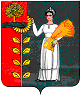 РОССИЙСКАЯ ФЕДЕРАЦИЯСОВЕТ ДЕПУТАТОВ СЕЛЬСКОГО ПОСЕЛЕНИЯПУШКИНСКИЙ СЕЛЬСОВЕТДобринского муниципального района Липецкой области85-я cессия V  созываР Е Ш Е Н И Е25.08.2020 г.                               с. Пушкино                                         №   249-рс                                                                 О Положении «О Порядке сообщения депутатами Совета депутатов сельского поселения Пушкинский сельсовет о возникновении личной заинтересованности при исполнении должностных обязанностей, которая приводит или может привести к конфликту интересов»Рассмотрев Представление прокуратуры Добринского района №43-2020 от 06.08.2020 «Об устранении нарушений требований законодательства о правовом регулировании отдельных вопросов в сфере профилактики коррупционных правонарушений», в соответствии с Федеральным законом от 25 декабря 2008 года № 273-ФЗ «О противодействии коррупции», Указом Президента Российской Федерации от 22 декабря 2015 года № 650 «О порядке сообщения лицами, замещающими отдельные государственные должности Российской Федерации, должности федеральной государственной службы, и иными лицами о возникновении личной заинтересованности при исполнении должностных обязанностей, которая приводит или может привести к конфликту интересов, и о внесении изменений в некоторые акты Президента Российской Федерации», Уставом сельского поселения Пушкинский сельсовет, Совет депутатов сельского поселения Пушкинский сельсоветРЕШИЛ:Утвердить Положение «О Порядке сообщения депутатами Совета депутатов сельского поселения Пушкинский сельсовет о возникновении личной заинтересованности при исполнении должностных обязанностей, которая приводит или может привести к конфликту интересов» (прилагается).2. Направить указанный нормативный правовой акт главе сельского поселения для подписания и официального обнародования.3. Настоящее решение вступает в силу со дня его официального обнародования.Заместитель председателяСовета депутатов сельского поселения Пушкинский сельсовет                                                              Г.Л. ШевелеваПриняторешением Совета депутатовсельского поселенияПушкинский сельсоветот 25.08.2020 года N 249-рсПОЛОЖЕНИЕ«О Порядке сообщения депутатами Совета депутатов сельского поселения Пушкинский сельсовет о возникновении личной заинтересованности при исполнении должностных обязанностей, которая приводит или может привести к конфликту интересов»Настоящим Положением определяется порядок сообщения депутатами Совета Депутатов сельского поселения Пушкинский сельсовет Добринского муниципального района Липецкой области (далее – депутаты) о возникновении личной заинтересованности при исполнении должностных обязанностей, которая приводит или может привести к конфликту интересов.Депутаты обязаны в соответствии с законодательством Российской Федерации о противодействии коррупции сообщать о возникновении личной заинтересованности при исполнении должностных обязанностей, которая приводит или может привести к конфликту интересов, а также принимать меры по предотвращению или урегулированию конфликта интересов. Сообщение оформляется в письменной форме в виде уведомления о возникновении личной заинтересованности при исполнении должностных обязанностей, которая приводит или может привести к конфликту интересов (далее – уведомление).Депутаты направляют в Совет депутатов сельского поселения Пушкинский сельсовет уведомление, составленное по форме согласно приложению.Уведомление, направленное Совет депутатов сельского поселения Пушкинский сельсовет, передается в уполномоченный Советом депутатов сельского поселения Пушкинский сельсовет орган (далее – уполномоченный орган).Уведомление рассматривается уполномоченным органом, которое осуществляет мотивированное заключение по результатам рассмотрения уведомления. При подготовке мотивированного заключения по результатам рассмотрения уведомления уполномоченный орган имеет право проводить собеседование с депутатом, представившим уведомление, получать от него письменные пояснения, а глава сельского поселения Пушкинский сельсовет может направлять в установленном порядке запросы в государственные органы, органы местного самоуправления и заинтересованные организации. Уведомление, а также заключение и другие материалы в течение семи рабочих дней со дня поступления уведомления представляются в Совет депутатов сельского поселения Пушкинский сельсовет. В случае направления запросов уведомление, а также заключение и другие материалы представляются в Совет депутатов сельского поселения Пушкинский сельсовет в течение 45 дней со дня поступления обращения или уведомления. Указанный срок может быть продлен, но не более чем на 30 дней.По результатам рассмотрения уведомления Совет депутатов сельского поселения Пушкинский сельсовет принимает одно из следующих решений:6.1. признать, что при исполнении должностных обязанностей депутатом, направившим уведомление, конфликт интересов отсутствует;6.2. признать, что при исполнении должностных обязанностей депутатом, направившим уведомление, личная заинтересованность приводит или может привести к конфликту интересов.6.3. признать, что депутатом, направившим уведомление, не соблюдались требования об урегулировании конфликта интересов.В случае принятия решения, предусмотренного подпунктом «б» пункта 6 настоящего Положения, Совет депутатов сельского поселения Пушкинский сельсовет рекомендует депутату и (или) главе сельского поселения Пушкинский сельсовет принять меры по урегулированию конфликта интересов или по недопущению его возникновения.В случае принятия решения, предусмотренного подпунктом «в» пункта 6 настоящего Положения, Совет депутатов сельского поселения Пушкинский сельсовет принимает решение применить к депутату конкретную меру ответственности.Глава сельского поселенияПушкинский сельсовет                                                                       Н.Г. ДемиховаПриложение к Положению___________________________(отметка об ознакомлении)В Совет депутатов сельского поселения Пушкинский сельсоветот ________________________________________________________________________________                                                                                   (Ф.И.О. депутата)Уведомлениео возникновении личной заинтересованности при исполнениидолжностных обязанностей, которая приводит или можетпривести к конфликту интересовСообщаю о возникновении у меня личной заинтересованности при исполнении должностных обязанностей, которая приводит или может привести к конфликту интересов (нужное подчеркнуть).Обстоятельства, являющиеся основанием возникновения личной заинтересованности: _____________________________________________________________________________________________________________________Должностные обязанности, на исполнение которых влияет или можетповлиять личная заинтересованность: _______________________________________________________________________________________________________Предлагаемые меры по предотвращению или урегулированию конфликтаинтересов: ______________________________________________________________________________________________________________________________Намереваюсь (не намереваюсь) лично присутствовать на заседании Советадепутатов сельского поселения Пушкинский сельсовет при рассмотрении настоящего уведомления(нужное подчеркнуть)."__" _________ 20__ г. ________________________________________________(подпись депутата, (расшифровка подписи) направившего уведомление)